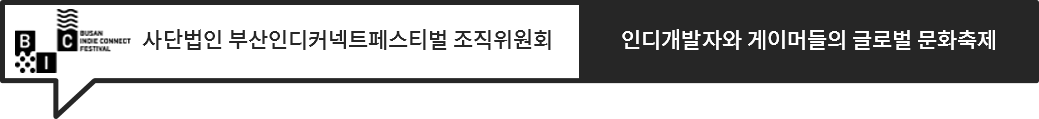 부산시(시장 권한대행 변성완)와 부산정보산업진흥원(원장 이인숙), 사단법인 부산인디커넥트페스티벌조직위원회(조직위원장 서태건)는 ‘부산인디커넥트페스티벌 2020(BIC Festival 2020, BIC 페스티벌 2020)’의 일반부문 전시작 신청 접수를 시작한다고 10일 밝혔다. ‘BIC 페스티벌’은 전 세계적인 코로나19 확산 방지와 각국에서 참가하는 개발자와 참관자들의 안전을 최우선으로 고려해 비대면 형태로 전환된다. 오는 10월 19일부터 25일까지 진행되는 이번 행사는 ‘BIC Festival 2020-Untact Live’로 명명하고, 전시와 컨퍼런스, 이벤트 등을 모두 온라인으로 진행할 계획이다. 특히, ‘BIC 페스티벌 2020’은 오프라인에서만 느낄 수 있던 현장감을 온라인으로도 구현해내는 것에 가장 주력하고 있다. 이를 위해 인디게임 개발자와 참가자들이 온라인에서 실시간으로 소통할 수 있는 플랫폼 형태의 시스템을 최초로 구축할 예정이다. 피드백을 주고받는 ‘BIC 페스티벌’의 핵심 본질에 충실하면서도, 새로움을 시도하는 인디게임의 도전 정신으로, 다시 한번 인디게임 저변확대를 주도해 나가겠다는 목적이다.이에 따른 첫 발걸음으로 ‘BIC 페스티벌’은 6월 10일부터 30일 오후 3시까지 ‘일반부문’ 전시작 신청 접수를 진행한다. 인디게임을 개발하고 있는 14세 이상의 개인 또는 팀이라면 누구든지 신청할 수 있으며, 2019년 새롭게 신설되었던 ‘루키부문’은 7월 1일부터 접수를 시작한다. 관련하여 보다 자세한 내용은 공식 홈페이지(https://bicfest.org/)에서 확인할 수 있다. 인디게임 행사로는 대한민국 최대규모로 성장한 ‘BIC 페스티벌’은 2015년부터 매년 부산에서 개최된 글로벌 인디게임 축제다. 이를 통해 국내 우수한 인디게임을 발굴 및 육성하고, 글로벌 진출과 교류를 활성화하여 인디게임의 우수성을 널리 알리는 것을 목적으로 하고 있다. 여기에 더불어, 인디게임 개발 활성화 및 게임산업 저변 확대를 위해 노력하고 있으며, 점차 한쪽으로 치우쳐저 가던 게임 시장의 양극화와 불균형을 해소하기 위한 기반을 조성하고 있다. 작년 ‘BIC 페스티벌’에서 일반부문 Excellence In Art를 수상한 사우스포게임즈의 ‘스컬(Skul)’은 네오위즈와 퍼블리싱 계약을 체결해 성공적으로 게임을 서비스하고 있으며, 루키부문에서 Rising Star를 수상한 카셀게임즈의 ‘레트로폴리스(Ratropolis)’는 전세계 1위 게임 플랫폼 스팀에서 최다판매게임 1위에 오르며 업계 관계자들을 깜짝 놀라게 했다. 부산인디커넥트페스티벌 조직위원회 서태건 조직위원장은 “매년 인디게임 개발자들에게 실질적으로 필요한 지원이 어떤 것인지에 대해 많이 고민하고 있다. 이러한 고민과 인디게임 개발자분들의 노력이 맞물려 속속 성과가 나오는 것 같아 매우 기쁘게 생각한다”라며, “모두가 힘든 가운데, 이번 온라인 개최는 또 다른 기회가 될 수 있을 것이라 확신한다. 온라인으로 진행되는 만큼, 더욱 많은 참관객과 함께할 수 있는 이번 BIC 페스티벌에도 많은 인디게임 개발자분들의 참여 신청과 관심을 부탁드린다”라고 전했다. 부산정보산업진흥원은 부산 지역 게임산업육성을 위해 부산광역시, 문화체육관광부, 한국콘텐츠진흥원의 지원으로 부산글로벌게임센터를 운영하고 있으며, 국내 우수 인디게임을 발굴하고 육성하기 위하여 사단법인 부산인디커넥트페스티벌조직위원회와 함께 매년 BIC 페스티벌을 개최하고 있다. <끝>[이미지 자료 제공_ BIC 조직위] BIC 페스티벌 로고 이미지[이미지 자료 제공_ BIC 조직위] BIC 페스티벌 일반부문 모집 이미지보 도 자 료보 도 자 료http://www.bicfest.orghttp://www.bicfest.org보 도 자 료보 도 자 료보도일정2020. 06. 10.(수) (온라인 06. 10. 배포 즉시) 보도해 주시기 바랍니다. 2020. 06. 10.(수) (온라인 06. 10. 배포 즉시) 보도해 주시기 바랍니다. 2020. 06. 10.(수) (온라인 06. 10. 배포 즉시) 보도해 주시기 바랍니다. 2020. 06. 10.(수) (온라인 06. 10. 배포 즉시) 보도해 주시기 바랍니다. 2020. 06. 10.(수) (온라인 06. 10. 배포 즉시) 보도해 주시기 바랍니다. 배포일정2020. 6. 10.(수)2020. 6. 10.(수)담당부서담당부서대외협력팀담당팀장서정숙 팀장서정숙 팀장담 당 자담 당 자이고은 과장언제나 인디게임과 함께!온라인으로 전환한 ‘BIC 페스티벌 2020-Untact Live’, 일반부문 전시작 신청 접수 시작- BIC 페스티벌 2020, 10월 19일부터 25일까지 비대면 형태로 전환…온라인 개최 예정  - 실시간 소통할 수 있는 플랫폼 형태의 시스템 자체 구축 예정…행사 핵심 본질에 집중- 6월 10일부터 30일 오후 3시까지 BIC 페스티벌 2020 일반부문 전시작 신청 접수 진행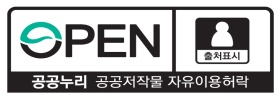 이 자료에 대하여 더욱 자세한 내용을 원하시면 (사)부산인디커넥트페스티벌 조직위원회 이고은 과장(☎ 02-585-5506)에게 연락주시기 바랍니다.BIC Festival 공식 홈페이지http://bicfest.org/ 